Предмет: математикаТема: Таблица умножения и деления с числом 9УМК: Школа РоссииКласс: 3 ДУчитель: Золотарева Анна СергеевнаДата: 19.11.18Предмет: математикаТема: Единица площади – квадратный дециметрУМК: Школа РоссииКласс: 3 ДУчитель: Золотарева Анна СергеевнаДата: 20.11.18
Предмет: математикаТема: Сводная таблица умноженияУМК: Школа РоссииКласс: 3 ДУчитель: Золотарева Анна СергеевнаДата: 21.11.18Предмет: математикаТема: Решение задачУМК: Школа РоссииКласс: 3 ДУчитель: Золотарева Анна СергеевнаДата: 22.11.18Цель деятельности 
учителяСпособствовать развитию умений составлять таблицу умножения и деления с числом 9, объяснять значения 
выражений в контексте задачи, переводить одни единицы длины в другие, вычислять площадь и периметр 
квадратаТип урокаУрок «открытия» новых знанийПланируемые 
образовательные 
результатыПредметные (объем освоения и уровень владения компетенциями): научатся составлять таблицу умножения 
и деления с числом  9, объяснить значения выражений в контексте задачи, работать с единицами длины – переводить одни единицы длины в другие, вычислять площадь и периметр квадрата.Метапредметные (компоненты культурно-компетентностного опыта/приобретенная компетентность): овладеют умениями понимать учебную задачу урока, отвечать на вопросы, обобщать собственные представления; 
научатся слушать собеседника и вести диалог, оценивать свои достижения на уроке, пользоваться учебником.Личностные: проявляют интерес к изучению учебного предмета методы и формы 
обученияМетоды: словесный, наглядный, практический. Формы: фронтальная, индивидуальная, коллективнаяОборудованиеИнтерактивная доска (экран), компьютер, проекторОсновные понятия 
и терминыТаблица умножения и деления с числом 9Организационная структура урокаОрганизационная структура урокаОрганизационная структура урокаОрганизационная структура урокаОрганизационная структура урокаОрганизационная структура урокаОрганизационная структура урокаОрганизационная структура урокаЭтапы 
урокаЭтапы 
урокаОбучающие 
и развивающие компоненты, задания и упражненияДеятельность учителяДеятельность 
учащихсяФормы
организации совзаимодействияФормируемые умения 
(универсальные 
учебные действия)Промежуточный 
контрольI. Мотивация 
(самоопределение) 
к учебной деятельностиI. Мотивация 
(самоопределение) 
к учебной деятельностиЭмоциональная, психологическая 
и мотивационная под-
готовка 
к усвоению изучаемого материалаПриветствует учащихся, проверяет готовность класса и оборудования; эмоционально настраивает на учебную деятельность.Эстафета доброты– Нужно взяться за руки и передавать рукопожатие. Я передам вам свою 
доброту, и она идет от меня к… (конкретно указывает имя ученика), от… 
(конкретно указывает имя ученика) 
и т. д. и, наконец, снова возвращается ко мне. Я чувствую, что доброты стало больше, так как каждый из вас добавил частичку своей. Пусть же она вас не покидает и греетСлушают учителя. 
Демонстрируют готовность к уроку, организуют рабочее местоКоллективнаяК – планируют учебное сотрудничество 
с учителем и сверстниками.Л – понимают значение знаний для чело-века; имеют желание учиться; проявляют интерес к изучаемому предметуНаблюдение учителя за организацией рабочего местаII. Актуализация знанийII. Актуализация знаний1. Проверка домашнего задания.2. Целеполагание.3. Устный счетПроверяет наличие домашней работы 
в тетрадях.– Откройте учебник на с. 65, определите тему и цель урока.– Какие числа от 40 до 50 делятся на 6? На 7? На 8?– Назовите самое большое число до 30, которое делится на 8. На 7.– Назовите по порядку числа, которые делятся на 4. На 3. Показывают выполненную домашнюю работу.Формулируют тему, цель урока.Фронтальная, индивидуальнаяП – осуществляют 
поиск и выделение необходимой информации для выполнения учебных и поисково-творческих заданий; осознанно и произвольно строят речевое высказывание; подводят под понятие.Р – самостоятельно 
делают несложные выводы о математических объектах и их свойствах; используют математические термины, символы 
и знаки; замечают 
допущенные ошибки.К – обмениваются 
мнениями; могут работать в коллективе; уважают мнение других участников образовательного процесса.Л – осознают свои 
возможности в учении; способны адек-ватно рассуждать 
о причинах своего успеха или неуспеха Устные ответы,
наблюдения учителя, выполненные задания1. Проверка домашнего задания.2. Целеполагание.3. Устный счетПроверяет наличие домашней работы 
в тетрадях.– Откройте учебник на с. 65, определите тему и цель урока.– Какие числа от 40 до 50 делятся на 6? На 7? На 8?– Назовите самое большое число до 30, которое делится на 8. На 7.– Назовите по порядку числа, которые делятся на 4. На 3. Показывают выполненную домашнюю работу.Формулируют тему, цель урока.Фронтальная, индивидуальнаяП – осуществляют 
поиск и выделение необходимой информации для выполнения учебных и поисково-творческих заданий; осознанно и произвольно строят речевое высказывание; подводят под понятие.Р – самостоятельно 
делают несложные выводы о математических объектах и их свойствах; используют математические термины, символы 
и знаки; замечают 
допущенные ошибки.К – обмениваются 
мнениями; могут работать в коллективе; уважают мнение других участников образовательного процесса.Л – осознают свои 
возможности в учении; способны адек-ватно рассуждать 
о причинах своего успеха или неуспеха Устные ответы,
наблюдения учителя, выполненные задания1. Проверка домашнего задания.2. Целеполагание.3. Устный счетПроверяет наличие домашней работы 
в тетрадях.– Откройте учебник на с. 65, определите тему и цель урока.– Какие числа от 40 до 50 делятся на 6? На 7? На 8?– Назовите самое большое число до 30, которое делится на 8. На 7.– Назовите по порядку числа, которые делятся на 4. На 3. Выполняют заданияФронтальная, индивидуальнаяП – осуществляют 
поиск и выделение необходимой информации для выполнения учебных и поисково-творческих заданий; осознанно и произвольно строят речевое высказывание; подводят под понятие.Р – самостоятельно 
делают несложные выводы о математических объектах и их свойствах; используют математические термины, символы 
и знаки; замечают 
допущенные ошибки.К – обмениваются 
мнениями; могут работать в коллективе; уважают мнение других участников образовательного процесса.Л – осознают свои 
возможности в учении; способны адек-ватно рассуждать 
о причинах своего успеха или неуспеха Устные ответы,
наблюдения учителя, выполненные задания– Вычислите. Найдите «лишнее» выражение.40 : 5 =	72 : 9 = 	  64 : 8 =24 : 4 =	80 : 10 = 	  32 : 4 = 56 : 7 = 	48 : 6 =Фронтальная, индивидуальнаяП – осуществляют 
поиск и выделение необходимой информации для выполнения учебных и поисково-творческих заданий; осознанно и произвольно строят речевое высказывание; подводят под понятие.Р – самостоятельно 
делают несложные выводы о математических объектах и их свойствах; используют математические термины, символы 
и знаки; замечают 
допущенные ошибки.К – обмениваются 
мнениями; могут работать в коллективе; уважают мнение других участников образовательного процесса.Л – осознают свои 
возможности в учении; способны адек-ватно рассуждать 
о причинах своего успеха или неуспеха Устные ответы,
наблюдения учителя, выполненные заданияАрифметические ребусы.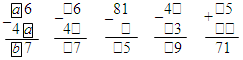 Фронтальная, индивидуальнаяП – осуществляют 
поиск и выделение необходимой информации для выполнения учебных и поисково-творческих заданий; осознанно и произвольно строят речевое высказывание; подводят под понятие.Р – самостоятельно 
делают несложные выводы о математических объектах и их свойствах; используют математические термины, символы 
и знаки; замечают 
допущенные ошибки.К – обмениваются 
мнениями; могут работать в коллективе; уважают мнение других участников образовательного процесса.Л – осознают свои 
возможности в учении; способны адек-ватно рассуждать 
о причинах своего успеха или неуспеха Устные ответы,
наблюдения учителя, выполненные заданияIII. Изучение нового материала1. Подготовка к составлению таблицы умножения числа 9.Повторить известные случаи умножения на 8.– Как можно вычислить результат, если он забыт? Все эти случаи умножения на 9 уже учили, они запоминаются труднее, чем другие.  Записывают ответы.Могут при этом предложить разнообразные 
способы: например, 
2 · 9 = 18, так как 9 + 
+ 9 = 18; 4 · 9 = 36, так как если взять 5 раз по 4, Фронтальная, индивидуальнаяП – осуществляют 
поиск и выделение необходимой информации для выполнения учебных и поисково-творческих заданий; осознанно и произвольно строят речевое высказывание; подводят под понятие.Р – самостоятельно 
делают несложные выводы о математических объектах и их свойствах; используют математические термины, символы 
и знаки; замечают 
допущенные ошибки.К – обмениваются 
мнениями; могут работать в коллективе; уважают мнение других участников образовательного процесса.Л – осознают свои 
возможности в учении; способны адек-ватно рассуждать 
о причинах своего успеха или неуспеха Устные ответы,
наблюдения учителя, выполненные заданияВместе с тем они основа для составления таблицы умножения числа 9. 9 · 9 = 8181 : 9 = 9получится 20, да еще 4 раза по 4, получится 16, а 20 + 16 = 36 и т. п.).в учении, связывая успехи с усилиями, 
трудолюбиемПри решении знакомых примеров можно опираться на использование приема перестановки множителей, при вычислении произведения 9 · 9 могут воспользоваться приемом набора слагаемых группами 
(например: 9 · 4 = 36 и еще 9 · 5 = 45, 36 + 45 = 81). Можно так же, как это уже неоднократно делалось, 
найти результат, опираясь на ответ предыдущего примера в таблице 
(8 · 9 = 72, 72 + 9 = 81).Составляют таблицу 
на доске и записывают 
в тетрадь.в учении, связывая успехи с усилиями, 
трудолюбием2. Работа 
по рисунку.Задает примеры из таблицы подряд.После того как вся таблица будет 
составлена и записана на доске, обратить внимание учащихся на то, что во всех случаях число десятков в ответе на 1 меньше, чем второй множитель, а сумма цифр в записи ответов всегда равна 9. Эти наблюдения, как 
показывает опыт, предупреждают возникновение многих ошибок, а кроме того, готовят учащихся к усвоению 
в дальнейшем признака делимости 
на 3 и на 9.Рассматривают рисунок, воспроизводят 
по нему составленную таблицу.в учении, связывая успехи с усилиями, 
трудолюбием3. Закрепление 
таблицы.Задает примеры из таблицы подряд.После того как вся таблица будет 
составлена и записана на доске, обратить внимание учащихся на то, что во всех случаях число десятков в ответе на 1 меньше, чем второй множитель, а сумма цифр в записи ответов всегда равна 9. Эти наблюдения, как 
показывает опыт, предупреждают возникновение многих ошибок, а кроме того, готовят учащихся к усвоению 
в дальнейшем признака делимости 
на 3 и на 9.3. Закрепление 
таблицы.– Повторите таблицу умножения на 9.Ученики один за другим называют ответы.ФизкультминуткаОрганизует проведение физкультминуткиВыполняют упражнения согласно инструкции 
учителяIV. Практическая деятельностьРешение задач. Работа с единицами длины. 3.Самостоятельная работа.№ 3.Оказывает помощь, записав условия.Было – 50 м.Отрезали – 8 м и 7 м.Осталось – ?Решают самостоятельно с последующей проверкой, записав решение двумя способами 
и ответ:I  способ:1) 50 – 8 = 42 (м).2) 42 – 7 = 35 (м).II способ:1) 8 + 7 = 15 (м) – 
отрезали.2) 50 – 15 = 35 (м) – 
осталось.Ответ: 35 метров 
провода осталось.Учащиеся объясняют, что обозначают выражения, записанные
в задаче.П – осуществляют 
логические действия, поиск необходимой информации; используют знаково-символические средства; моделируют и преобразовывают модели разных типов (схемы, 
знаки и т. д.); осознанно и произвольно 
строят речевые высказывания.Р – осуществляют 
контроль, коррекцию, оценку, волевую саморегуляцию при возникновении затруднений.К – строят речевое высказывание в уст-ной форме; используют математическую терминологию; при-меняют изученные 
правила общенияП – осуществляют 
логические действия, поиск необходимой информации; используют знаково-символические средства; моделируют и преобразовывают модели разных типов (схемы, 
знаки и т. д.); осознанно и произвольно 
строят речевые высказывания.Р – осуществляют 
контроль, коррекцию, оценку, волевую саморегуляцию при возникновении затруднений.К – строят речевое высказывание в уст-ной форме; используют математическую терминологию; при-меняют изученные 
правила общенияУстные ответы,
записи 
в тетрадиУстные ответы,
записи 
в тетрадиIV. Практическая деятельностьРешение задач. Работа с единицами длины. 3.Самостоятельная работа.№ 2.Разбирает с учащимися устно.№ 4 (с комментированием).В 1 м – 10 дм, в 3 м – 30 дм, 30 дм 
и 9 дм – всего получится 39 дм.– Самостоятельно выполните задания 
№ 1, 6.– Самостоятельно выполните задания 
№ 115–116 на с. 44Решают самостоятельно с последующей проверкой, записав решение двумя способами 
и ответ:I  способ:1) 50 – 8 = 42 (м).2) 42 – 7 = 35 (м).II способ:1) 8 + 7 = 15 (м) – 
отрезали.2) 50 – 15 = 35 (м) – 
осталось.Ответ: 35 метров 
провода осталось.Учащиеся объясняют, что обозначают выражения, записанные
в задаче.П – осуществляют 
логические действия, поиск необходимой информации; используют знаково-символические средства; моделируют и преобразовывают модели разных типов (схемы, 
знаки и т. д.); осознанно и произвольно 
строят речевые высказывания.Р – осуществляют 
контроль, коррекцию, оценку, волевую саморегуляцию при возникновении затруднений.К – строят речевое высказывание в уст-ной форме; используют математическую терминологию; при-меняют изученные 
правила общенияП – осуществляют 
логические действия, поиск необходимой информации; используют знаково-символические средства; моделируют и преобразовывают модели разных типов (схемы, 
знаки и т. д.); осознанно и произвольно 
строят речевые высказывания.Р – осуществляют 
контроль, коррекцию, оценку, волевую саморегуляцию при возникновении затруднений.К – строят речевое высказывание в уст-ной форме; используют математическую терминологию; при-меняют изученные 
правила общенияУстные ответы,
записи 
в тетрадиУстные ответы,
записи 
в тетрадиIV. Практическая деятельностьРешение задач. Работа с единицами длины. 3.Самостоятельная работа.№ 2.Разбирает с учащимися устно.№ 4 (с комментированием).В 1 м – 10 дм, в 3 м – 30 дм, 30 дм 
и 9 дм – всего получится 39 дм.– Самостоятельно выполните задания 
№ 1, 6.– Самостоятельно выполните задания 
№ 115–116 на с. 44Решают самостоятельно с последующей проверкой, записав решение двумя способами 
и ответ:I  способ:1) 50 – 8 = 42 (м).2) 42 – 7 = 35 (м).II способ:1) 8 + 7 = 15 (м) – 
отрезали.2) 50 – 15 = 35 (м) – 
осталось.Ответ: 35 метров 
провода осталось.Учащиеся объясняют, что обозначают выражения, записанные
в задаче.П – осуществляют 
логические действия, поиск необходимой информации; используют знаково-символические средства; моделируют и преобразовывают модели разных типов (схемы, 
знаки и т. д.); осознанно и произвольно 
строят речевые высказывания.Р – осуществляют 
контроль, коррекцию, оценку, волевую саморегуляцию при возникновении затруднений.К – строят речевое высказывание в уст-ной форме; используют математическую терминологию; при-меняют изученные 
правила общенияП – осуществляют 
логические действия, поиск необходимой информации; используют знаково-символические средства; моделируют и преобразовывают модели разных типов (схемы, 
знаки и т. д.); осознанно и произвольно 
строят речевые высказывания.Р – осуществляют 
контроль, коррекцию, оценку, волевую саморегуляцию при возникновении затруднений.К – строят речевое высказывание в уст-ной форме; используют математическую терминологию; при-меняют изученные 
правила общенияУстные ответы,
записи 
в тетрадиУстные ответы,
записи 
в тетрадиIV. Практическая деятельность№ 2.Разбирает с учащимися устно.№ 4 (с комментированием).В 1 м – 10 дм, в 3 м – 30 дм, 30 дм 
и 9 дм – всего получится 39 дм.– Самостоятельно выполните задания 
№ 1, 6.– Самостоятельно выполните задания 
№ 115–116 на с. 44Обосновывают свои ответы.П – осуществляют 
логические действия, поиск необходимой информации; используют знаково-символические средства; моделируют и преобразовывают модели разных типов (схемы, 
знаки и т. д.); осознанно и произвольно 
строят речевые высказывания.Р – осуществляют 
контроль, коррекцию, оценку, волевую саморегуляцию при возникновении затруднений.К – строят речевое высказывание в уст-ной форме; используют математическую терминологию; при-меняют изученные 
правила общенияП – осуществляют 
логические действия, поиск необходимой информации; используют знаково-символические средства; моделируют и преобразовывают модели разных типов (схемы, 
знаки и т. д.); осознанно и произвольно 
строят речевые высказывания.Р – осуществляют 
контроль, коррекцию, оценку, волевую саморегуляцию при возникновении затруднений.К – строят речевое высказывание в уст-ной форме; используют математическую терминологию; при-меняют изученные 
правила общенияУстные ответы,
записи 
в тетрадиУстные ответы,
записи 
в тетрадиIV. Практическая деятельность№ 2.Разбирает с учащимися устно.№ 4 (с комментированием).В 1 м – 10 дм, в 3 м – 30 дм, 30 дм 
и 9 дм – всего получится 39 дм.– Самостоятельно выполните задания 
№ 1, 6.– Самостоятельно выполните задания 
№ 115–116 на с. 44Решают примеры.Находят площадь и периметр квадрата.Выполняют заданияП – осуществляют 
логические действия, поиск необходимой информации; используют знаково-символические средства; моделируют и преобразовывают модели разных типов (схемы, 
знаки и т. д.); осознанно и произвольно 
строят речевые высказывания.Р – осуществляют 
контроль, коррекцию, оценку, волевую саморегуляцию при возникновении затруднений.К – строят речевое высказывание в уст-ной форме; используют математическую терминологию; при-меняют изученные 
правила общенияП – осуществляют 
логические действия, поиск необходимой информации; используют знаково-символические средства; моделируют и преобразовывают модели разных типов (схемы, 
знаки и т. д.); осознанно и произвольно 
строят речевые высказывания.Р – осуществляют 
контроль, коррекцию, оценку, волевую саморегуляцию при возникновении затруднений.К – строят речевое высказывание в уст-ной форме; используют математическую терминологию; при-меняют изученные 
правила общенияУстные ответы,
записи 
в тетрадиУстные ответы,
записи 
в тетрадиV. Итоги урока. Рефлексия деятельностиОбобщение полученных на уроке 
сведений.Заключительная беседа.Выставление оценок– Чем занимались на уроке?– Что повторяли на уроке?– Какие задания понравились?– Какие – вызвали затруднения?– Как оцениваете свою работу 
на уроке?Отвечают на вопросыФронтальная, индивидуальнаяП – ориентируются в своей системе 
знаний.Р – оценивают собственную деятельность 
на уроке.Л – проявляют интерес к предметуП – ориентируются в своей системе 
знаний.Р – оценивают собственную деятельность 
на уроке.Л – проявляют интерес к предметуУстные ответыУстные ответыЦель деятельности 
учителяСпособствовать развитию умений соотносить единицы измерения площади, сравнивать их, определять количество квадратных сантиметров в квадратном дециметре, решать текстовые задачи на нахождение четвертого пропорционального и геометрические задачи на нахождение площади фигурыТип урокаУрок «открытия» новых знанийПланируемые 
образовательные 
результатыПредметные (объем освоения и уровень владения компетенциями): познакомятся с единицей площади – квадратным дециметром, его условным обозначением; научатся записывать условное обозначение единиц площади, соотносить единицы измерения площади, сравнивать их, определять количество квадратных сантиметров 
в квадратном дециметре, решать текстовые и геометрические задачи.Метапредметные (компоненты культурно-компетентностного опыта/приобретенная компетентность): овладеют умениями понимать учебную задачу урока, отвечать на вопросы, обобщать собственные представления; 
научатся слушать собеседника и вести диалог, оценивать свои достижения на уроке, пользоваться учебником.Личностные: применяют правила общения, осваивают навыки сотрудничества в учебной деятельностиметоды и формы 
обученияМетоды: словесный, наглядный, практический. Формы: фронтальная, индивидуальнаяОборудованиеИнтерактивная доска (экран), компьютер, проекторОсновные понятия 
и терминыЕдиница площади – квадратный дециметр; условное обозначение (дм2)Организационная структура урокаОрганизационная структура урокаОрганизационная структура урокаОрганизационная структура урокаОрганизационная структура урокаОрганизационная структура урокаОрганизационная структура урокаЭтапы 
урокаОбучающие 
и развивающие компоненты, задания и упражненияДеятельность учителяДеятельность 
учащихсяФормы
организации совзаимодействияФормируемые умения 
(универсальные 
учебные действия)Промежуточный 
контроль1234567I. Мотивация 
(само-определение) 
к учебной деятельностиЭмоциональная, психологическая 
и мотивационная под-
готовка 
к усвоению изучаемого материалаПриветствует учащихся, проверяет готовность класса и оборудования; эмоционально настраивает на учебную деятельность.Вдаль идет дорога – Будет знаний много.Так дерзай, дружок, учись,Не болтай и не ленись, Не отлеживай бока – Пусть дорога нелегка.Пусть тебе сопутствует…Слушают учителя.
Демонстрируют готовность к уроку, организуют рабочее место.Фронтальная, индивидуальная, 
коллективнаяК – планируют учебное сотрудничество 
с учителем и сверстниками; оформляют свои мысли в устной форме; вступают 
в диалог; обмениваются мнениями.Л – понимают значение знаний для чело-века; имеют желание учиться; проявляют интерес к изучаемому предметуНаблюдение учителя за организацией рабочего местаI. Мотивация 
(само-определение) 
к учебной деятельностиЭмоциональная, психологическая 
и мотивационная под-
готовка 
к усвоению изучаемого материала– Разгадайте ребус и узнайте, что я вам желаю на уроке.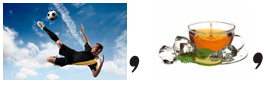 – УдачаФронтальная, индивидуальная, 
коллективнаяК – планируют учебное сотрудничество 
с учителем и сверстниками; оформляют свои мысли в устной форме; вступают 
в диалог; обмениваются мнениями.Л – понимают значение знаний для чело-века; имеют желание учиться; проявляют интерес к изучаемому предметуНаблюдение учителя за организацией рабочего места II. Актуализация знаний1. Проверка домашнего задания.Проверяет наличие домашней работы 
в тетрадях.Показывают выполненную домашнюю работу.Фронтальная, индивидуальнаяП – понимают базовые межпредметные и предметные понятия (величина); делают выводы по аналогии и проверяют эти выводы; используют знаково-символические средства; осознанно и произвольно 
строят речевое высказывание.Р – понимают, принимают и сохраняют различные учебные задачи; находят способ решения учебной задачи и выполняют учебные действия в устной 
и письменной форме; используют математические термины, 
знаки.К – обмениваются
мнениями; умеют 
слушать друг друга, строить понятные Устные ответы,
наблюдения учителя, выполненные задания II. Актуализация знаний2. Целеполагание.Озвучивает тему, цель урока.Внимательно слушают.Фронтальная, индивидуальнаяП – понимают базовые межпредметные и предметные понятия (величина); делают выводы по аналогии и проверяют эти выводы; используют знаково-символические средства; осознанно и произвольно 
строят речевое высказывание.Р – понимают, принимают и сохраняют различные учебные задачи; находят способ решения учебной задачи и выполняют учебные действия в устной 
и письменной форме; используют математические термины, 
знаки.К – обмениваются
мнениями; умеют 
слушать друг друга, строить понятные Устные ответы,
наблюдения учителя, выполненные задания II. Актуализация знаний3. Устный счет1) «Занимательные рамки». 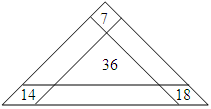 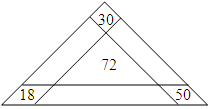 Выполняют задания.Фронтальная, индивидуальнаяП – понимают базовые межпредметные и предметные понятия (величина); делают выводы по аналогии и проверяют эти выводы; используют знаково-символические средства; осознанно и произвольно 
строят речевое высказывание.Р – понимают, принимают и сохраняют различные учебные задачи; находят способ решения учебной задачи и выполняют учебные действия в устной 
и письменной форме; используют математические термины, 
знаки.К – обмениваются
мнениями; умеют 
слушать друг друга, строить понятные Устные ответы,
наблюдения учителя, выполненные задания II. Актуализация знаний2) Задачи на смекалку.а) Даше 14 лет, а Оле 8 лет. Сколько лет было Оле, когда Даше было 9 лет?б) Коля, Дима и Саша собирали грибы. Дима нашел в 2 раза больше грибов, чем Коля, а Коля – в 3 раза меньше, чем Саша. Сколько грибов нашел Отвечают на вопросыФронтальная, индивидуальнаяП – понимают базовые межпредметные и предметные понятия (величина); делают выводы по аналогии и проверяют эти выводы; используют знаково-символические средства; осознанно и произвольно 
строят речевое высказывание.Р – понимают, принимают и сохраняют различные учебные задачи; находят способ решения учебной задачи и выполняют учебные действия в устной 
и письменной форме; используют математические термины, 
знаки.К – обмениваются
мнениями; умеют 
слушать друг друга, строить понятные Устные ответы,
наблюдения учителя, выполненные заданиякаждый из них, если всего они собрали 30 грибов?для партнера по ком-муникации речевые высказывания, задавать вопросы с целью получения необходимой для решения про-блемы информации; могут работать в коллективе; уважают мнение других участников образовательного процесса.Л – осознают свои 
возможности в учении; способны адек-ватно рассуждать
о причинах своегоуспеха или неуспеха 
в учении, связывая успехи с усилиями, 
трудолюбиемIII. Изучение нового материалаЗнакомство 
с дм2– Какую единицу измерения площади 
вы уже знаете? – Квадратный сантиметр.для партнера по ком-муникации речевые высказывания, задавать вопросы с целью получения необходимой для решения про-блемы информации; могут работать в коллективе; уважают мнение других участников образовательного процесса.Л – осознают свои 
возможности в учении; способны адек-ватно рассуждать
о причинах своегоуспеха или неуспеха 
в учении, связывая успехи с усилиями, 
трудолюбиемIII. Изучение нового материала– Что такое квадратный сантиметр?– Площадь квадрата 
со стороной 1 см.для партнера по ком-муникации речевые высказывания, задавать вопросы с целью получения необходимой для решения про-блемы информации; могут работать в коллективе; уважают мнение других участников образовательного процесса.Л – осознают свои 
возможности в учении; способны адек-ватно рассуждать
о причинах своегоуспеха или неуспеха 
в учении, связывая успехи с усилиями, 
трудолюбиемIII. Изучение нового материала– Удобно ли площадь стола, доски 
вычислять в квадратных сантиметрах?– Нет.для партнера по ком-муникации речевые высказывания, задавать вопросы с целью получения необходимой для решения про-блемы информации; могут работать в коллективе; уважают мнение других участников образовательного процесса.Л – осознают свои 
возможности в учении; способны адек-ватно рассуждать
о причинах своегоуспеха или неуспеха 
в учении, связывая успехи с усилиями, 
трудолюбиемIII. Изучение нового материала– Как быть в этой ситуации?– Нужна более крупная единица измерения 
площади.для партнера по ком-муникации речевые высказывания, задавать вопросы с целью получения необходимой для решения про-блемы информации; могут работать в коллективе; уважают мнение других участников образовательного процесса.Л – осознают свои 
возможности в учении; способны адек-ватно рассуждать
о причинах своегоуспеха или неуспеха 
в учении, связывая успехи с усилиями, 
трудолюбиемIII. Изучение нового материала– Мы вспомнили, что такое квадратный сантиметр. А не сообразите ли вы, что такое квадратный дециметр?– Это площадь квадрата 
со стороной 1 дм.для партнера по ком-муникации речевые высказывания, задавать вопросы с целью получения необходимой для решения про-блемы информации; могут работать в коллективе; уважают мнение других участников образовательного процесса.Л – осознают свои 
возможности в учении; способны адек-ватно рассуждать
о причинах своегоуспеха или неуспеха 
в учении, связывая успехи с усилиями, 
трудолюбиемIII. Изучение нового материалаУчитель, подтверждая правильность такого ответа и еще раз повторяя его, показывает учащимся модель 
квадратного дециметра.Дежурные раздают учащимся подготовленные для них модели квадратного дециметра, одна 
из сторон которых раз-графлена на квадратные сантиметры.для партнера по ком-муникации речевые высказывания, задавать вопросы с целью получения необходимой для решения про-блемы информации; могут работать в коллективе; уважают мнение других участников образовательного процесса.Л – осознают свои 
возможности в учении; способны адек-ватно рассуждать
о причинах своегоуспеха или неуспеха 
в учении, связывая успехи с усилиями, 
трудолюбиемIII. Изучение нового материала– Рассмотрите модель и подумайте, как можно найти площадь этого квадрата 
в квадратных сантиметрах. Записывает на доске, а учащиеся 
в тетрадях соотношение: 
1 дм2 = 100 см2– Нужно 10 · 10, получится 100 см2для партнера по ком-муникации речевые высказывания, задавать вопросы с целью получения необходимой для решения про-блемы информации; могут работать в коллективе; уважают мнение других участников образовательного процесса.Л – осознают свои 
возможности в учении; способны адек-ватно рассуждать
о причинах своегоуспеха или неуспеха 
в учении, связывая успехи с усилиями, 
трудолюбиемIII. Изучение нового материала– Рассмотрите модель и подумайте, как можно найти площадь этого квадрата 
в квадратных сантиметрах. Записывает на доске, а учащиеся 
в тетрадях соотношение: 
1 дм2 = 100 см2Читают статью.Выполняют задания 
(с комментированием).IV. Закрепление изученного мате-
риалаРабота 
по учебнику: чтение вводной статьи.– Откройте учебник на с. 66, прочитайте вводную статью.– Выполните задания № 1–3.Читают статью.Выполняют задания 
(с комментированием).IV. Закрепление изученного мате-
риалаФизкультминуткаОрганизует проведение физкультминуткиВыполняют упражнения согласно инструкции 
учителяV. Практическая деятельность1. Решение задач.2. Решение примеров.№ 4.– Выполните задание № 6.Учащиеся записывают 
в виде таблицы и решают самостоятельно
с последующей про-
веркой.1) 12 : 6 = 2 (м) – 
на 1 костюм.2) 2 · 10 = 20 (м) – 
на 10 костюмов.3) 2 · 7 = 14 (м) – 
на 7 костюмов.Ответ: 20 метров ткани потребуется на 10 
костюмов; 14 метров 
ткани потребуется 
на 7 костюмов.Самостоятельно решают примерыФронтальная, индивидуальнаяП – осуществляют 
анализ, синтез, сравнение, обобщение, 
моделирование и преобразование моделей разных типов (схемы, знаки и т. д.); устанавливают причинно-следственные связи.Р – осуществляют 
контроль, волевую 
саморегуляцию 
при возникновении затруднений.К – понимают различные подходы к решению учебной задачи; задают вопросы для их уточнения, четко 
и аргументированно высказывают свои оценки и предложения.Л – осуществляют смыслообразованиеУстные ответы,
записи 
в тетрадиУстные ответы,
записи 
в тетрадиV. Практическая деятельность1. Решение задач.2. Решение примеров.№ 4.– Выполните задание № 6.Учащиеся записывают 
в виде таблицы и решают самостоятельно
с последующей про-
веркой.1) 12 : 6 = 2 (м) – 
на 1 костюм.2) 2 · 10 = 20 (м) – 
на 10 костюмов.3) 2 · 7 = 14 (м) – 
на 7 костюмов.Ответ: 20 метров ткани потребуется на 10 
костюмов; 14 метров 
ткани потребуется 
на 7 костюмов.Самостоятельно решают примерыФронтальная, индивидуальнаяП – осуществляют 
анализ, синтез, сравнение, обобщение, 
моделирование и преобразование моделей разных типов (схемы, знаки и т. д.); устанавливают причинно-следственные связи.Р – осуществляют 
контроль, волевую 
саморегуляцию 
при возникновении затруднений.К – понимают различные подходы к решению учебной задачи; задают вопросы для их уточнения, четко 
и аргументированно высказывают свои оценки и предложения.Л – осуществляют смыслообразованиеV. Практическая деятельностьФронтальная, индивидуальнаяП – осуществляют 
анализ, синтез, сравнение, обобщение, 
моделирование и преобразование моделей разных типов (схемы, знаки и т. д.); устанавливают причинно-следственные связи.Р – осуществляют 
контроль, волевую 
саморегуляцию 
при возникновении затруднений.К – понимают различные подходы к решению учебной задачи; задают вопросы для их уточнения, четко 
и аргументированно высказывают свои оценки и предложения.Л – осуществляют смыслообразованиеV. Практическая деятельностьФронтальная, индивидуальнаяП – осуществляют 
анализ, синтез, сравнение, обобщение, 
моделирование и преобразование моделей разных типов (схемы, знаки и т. д.); устанавливают причинно-следственные связи.Р – осуществляют 
контроль, волевую 
саморегуляцию 
при возникновении затруднений.К – понимают различные подходы к решению учебной задачи; задают вопросы для их уточнения, четко 
и аргументированно высказывают свои оценки и предложения.Л – осуществляют смыслообразованиеVI. Итоги урока. Рефлексия деятельностиОбобщение полученных на уроке 
сведений.Заключительная беседа.Выставление оценок– Что сегодня изучили, вспомнили, 
повторили?– Где можно применить полученные знания?– Какое значение они имеют для вас?– Что по этой теме вам кажется непонятным?Отвечают на вопросы. Делают выводыФронтальная, индивидуальнаяП – ориентируются в своей системе 
знаний.Р – оценивают собственную деятельность 
на уроке.Л – проявляют интерес к предметуУстные ответыУстные ответыЦель деятельности 
учителяСпособствовать развитию умений составлять сводную таблицу умножения, различать четные и нечетные 
числа, решать текстовые задачи на кратное сравнение, соблюдать порядок выполнения действий в числовых 
выражениях со скобками и без скобок, сравнивать предметы (во сколько раз меньше или больше)Тип урокаКомплексное применение знаний и способов действийПланируемые 
образовательные 
результатыПредметные (объем освоения и уровень владения компетенциями): научатся составлять сводную таблицу 
умножения, решать текстовые задачи на нахождение четвертого пропорционального и кратное сравнение чисел, выполнять действия в выражениях со скобками и без скобок, сравнивать предметы (во сколько раз меньше или больше).Метапредметные (компоненты культурно-компетентностного опыта/приобретенная компетентность): овладеют умениями понимать учебную задачу урока, отвечать на вопросы, обобщать собственные представления; 
научатся слушать собеседника и вести диалог, оценивать свои достижения на уроке, пользоваться учебником.Личностные: понимают значение математики в жизни и деятельности человекаметоды и формы 
обученияМетоды: словесный, наглядный, практический. Формы: фронтальная, индивидуальнаяОборудованиеИнтерактивная доска (экран), компьютер, проекторОсновные понятия 
и терминыСводная таблица умноженияОрганизационная структура урокаОрганизационная структура урокаОрганизационная структура урокаОрганизационная структура урокаОрганизационная структура урокаОрганизационная структура урокаОрганизационная структура урокаОрганизационная структура урокаЭтапы 
урокаЭтапы 
урокаОбучающие 
и развивающие компоненты, задания и упражненияДеятельность учителяДеятельность 
учащихсяФормы
организации совзаимодействияФормируемые умения 
(универсальные 
учебные действия)Промежуточный 
контрольI. Мотивация 
(само-определение) 
к учебной деятельностиI. Мотивация 
(само-определение) 
к учебной деятельностиЭмоциональная, психологическая  и мотивационная подготовка 
к усвоению изучаемого материалаПриветствует учащихся, проверяет готовность класса и оборудования; эмоционально настраивает на учебную деятельность.Рано солнышко встаетИ спешит скорей в обход.– Как, ребятушки, живете?Как здоровье, как животик?Одолела вас дремота?Шевельнуться неохота?Всем командую: «Подъем!»,Мы уроки проведемСлушают учителя. 
Демонстрируют готовность к уроку, организуют рабочее местоФронтальная, индивидуальнаяК – планируют учебное сотрудничество 
с учителем и сверстниками.Л – понимают значение знаний для чело-века; имеют желание учиться; проявляют интерес к изучаемому предметуНаблюдение учителя за организацией рабочего местаII. Актуализация знанийII. Актуализация знаний1. Проверка домашнего задания.Проверяет наличие домашней работы 
в тетрадях.Показывают выполненную домашнюю работу.Фронтальная, индивидуальнаяП – фиксируют математические отношения между объектами и группами объектов в знаково-символической форме (на моделях); осознанно 
и произвольно строятречевое высказывание.Р – ориентируются в учебнике; контролируют учебные 
действия.К – обмениваются 
мнениями; умеют слушать друг друга, строить понятные для партнера по коммуникации речевые высказывания, задавать вопросы с целью получения необходимой для решения проблемы информации.Л – способны адекватно рассуждать о при-чинах своего успеха или неуспеха в учении, связывая успехи с усилиями, трудолюбиемУстные ответы,
наблюдения учителя, выполненные заданияII. Актуализация знанийII. Актуализация знаний2. Целеполагание.3. Устный счет– Откройте учебник на с. 68, определите тему и цель урока.«Цепочка».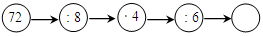 – Даны числа: 4, 5, 7, 8, 9, 12. Каждое четное число уменьшите в 2 раза, 
а нечетное увеличьте в 9 раз.– Выполните задание № 6– Рассмотрите таблицу, данную в начале книги на обороте ее обложки.– Составим таблицу, по которой легко найти произведение любых двух 
однозначных чисел от 1 до 9 (запись 
выполняется на доске). – Умножим теперь каждое из этих чисел на 2 и запишем полученные произведения во второй строке.– Полученное произведение надо записывать под тем числом, которое умножали.1     2     3      4      5      6      7      8	92     4	  6      8     10   12     14    16	18Формулируют тему, цель урока.Фронтальная, индивидуальнаяП – фиксируют математические отношения между объектами и группами объектов в знаково-символической форме (на моделях); осознанно 
и произвольно строятречевое высказывание.Р – ориентируются в учебнике; контролируют учебные 
действия.К – обмениваются 
мнениями; умеют слушать друг друга, строить понятные для партнера по коммуникации речевые высказывания, задавать вопросы с целью получения необходимой для решения проблемы информации.Л – способны адекватно рассуждать о при-чинах своего успеха или неуспеха в учении, связывая успехи с усилиями, трудолюбиемУстные ответы,
наблюдения учителя, выполненные заданияII. Актуализация знанийII. Актуализация знаний2. Целеполагание.3. Устный счет– Откройте учебник на с. 68, определите тему и цель урока.«Цепочка».– Даны числа: 4, 5, 7, 8, 9, 12. Каждое четное число уменьшите в 2 раза, 
а нечетное увеличьте в 9 раз.– Выполните задание № 6– Рассмотрите таблицу, данную в начале книги на обороте ее обложки.– Составим таблицу, по которой легко найти произведение любых двух 
однозначных чисел от 1 до 9 (запись 
выполняется на доске). – Умножим теперь каждое из этих чисел на 2 и запишем полученные произведения во второй строке.– Полученное произведение надо записывать под тем числом, которое умножали.1     2     3      4      5      6      7      8	92     4	  6      8     10   12     14    16	18Выполняют задания.– 6.Перед выполнением задания должны вспомнить, какие числа называются четными, а какие – 
нечетными.Фронтальная, индивидуальнаяП – фиксируют математические отношения между объектами и группами объектов в знаково-символической форме (на моделях); осознанно 
и произвольно строятречевое высказывание.Р – ориентируются в учебнике; контролируют учебные 
действия.К – обмениваются 
мнениями; умеют слушать друг друга, строить понятные для партнера по коммуникации речевые высказывания, задавать вопросы с целью получения необходимой для решения проблемы информации.Л – способны адекватно рассуждать о при-чинах своего успеха или неуспеха в учении, связывая успехи с усилиями, трудолюбиемУстные ответы,
наблюдения учителя, выполненные заданияIII. Изучение нового материалаIII. Изучение нового материалаIII. Изучение нового материала2. Целеполагание.3. Устный счет– Откройте учебник на с. 68, определите тему и цель урока.«Цепочка».– Даны числа: 4, 5, 7, 8, 9, 12. Каждое четное число уменьшите в 2 раза, 
а нечетное увеличьте в 9 раз.– Выполните задание № 6– Рассмотрите таблицу, данную в начале книги на обороте ее обложки.– Составим таблицу, по которой легко найти произведение любых двух 
однозначных чисел от 1 до 9 (запись 
выполняется на доске). – Умножим теперь каждое из этих чисел на 2 и запишем полученные произведения во второй строке.– Полученное произведение надо записывать под тем числом, которое умножали.1     2     3      4      5      6      7      8	92     4	  6      8     10   12     14    16	18Выполняют задания.– 6.Перед выполнением задания должны вспомнить, какие числа называются четными, а какие – 
нечетными.Фронтальная, индивидуальнаяП – фиксируют математические отношения между объектами и группами объектов в знаково-символической форме (на моделях); осознанно 
и произвольно строятречевое высказывание.Р – ориентируются в учебнике; контролируют учебные 
действия.К – обмениваются 
мнениями; умеют слушать друг друга, строить понятные для партнера по коммуникации речевые высказывания, задавать вопросы с целью получения необходимой для решения проблемы информации.Л – способны адекватно рассуждать о при-чинах своего успеха или неуспеха в учении, связывая успехи с усилиями, трудолюбиемУстные ответы,
наблюдения учителя, выполненные заданияIII. Изучение нового материалаIII. Изучение нового материалаIII. Изучение нового материала– Откройте учебник на с. 68, определите тему и цель урока.«Цепочка».– Даны числа: 4, 5, 7, 8, 9, 12. Каждое четное число уменьшите в 2 раза, 
а нечетное увеличьте в 9 раз.– Выполните задание № 6– Рассмотрите таблицу, данную в начале книги на обороте ее обложки.– Составим таблицу, по которой легко найти произведение любых двух 
однозначных чисел от 1 до 9 (запись 
выполняется на доске). – Умножим теперь каждое из этих чисел на 2 и запишем полученные произведения во второй строке.– Полученное произведение надо записывать под тем числом, которое умножали.1     2     3      4      5      6      7      8	92     4	  6      8     10   12     14    16	18Выполняют задания.– 6.Перед выполнением задания должны вспомнить, какие числа называются четными, а какие – 
нечетными.Фронтальная, индивидуальнаяП – фиксируют математические отношения между объектами и группами объектов в знаково-символической форме (на моделях); осознанно 
и произвольно строятречевое высказывание.Р – ориентируются в учебнике; контролируют учебные 
действия.К – обмениваются 
мнениями; умеют слушать друг друга, строить понятные для партнера по коммуникации речевые высказывания, задавать вопросы с целью получения необходимой для решения проблемы информации.Л – способны адекватно рассуждать о при-чинах своего успеха или неуспеха в учении, связывая успехи с усилиями, трудолюбиемУстные ответы,
наблюдения учителя, выполненные заданияIII. Изучение нового материалаIII. Изучение нового материалаIII. Изучение нового материала1. Составление сводной таблицы умножения.– Откройте учебник на с. 68, определите тему и цель урока.«Цепочка».– Даны числа: 4, 5, 7, 8, 9, 12. Каждое четное число уменьшите в 2 раза, 
а нечетное увеличьте в 9 раз.– Выполните задание № 6– Рассмотрите таблицу, данную в начале книги на обороте ее обложки.– Составим таблицу, по которой легко найти произведение любых двух 
однозначных чисел от 1 до 9 (запись 
выполняется на доске). – Умножим теперь каждое из этих чисел на 2 и запишем полученные произведения во второй строке.– Полученное произведение надо записывать под тем числом, которое умножали.1     2     3      4      5      6      7      8	92     4	  6      8     10   12     14    16	18Рассматривают рисунок, составляют задачу и отвечают на вопрос: «Во сколько раз бабочек меньше, чем стрекоз?»Записывают в тетрадях.Фронтальная, индивидуальнаяП – фиксируют математические отношения между объектами и группами объектов в знаково-символической форме (на моделях); осознанно 
и произвольно строятречевое высказывание.Р – ориентируются в учебнике; контролируют учебные 
действия.К – обмениваются 
мнениями; умеют слушать друг друга, строить понятные для партнера по коммуникации речевые высказывания, задавать вопросы с целью получения необходимой для решения проблемы информации.Л – способны адекватно рассуждать о при-чинах своего успеха или неуспеха в учении, связывая успехи с усилиями, трудолюбиемУстные ответы,
наблюдения учителя, выполненные задания2. Работа 
по таблице Пифагора– Теперь будем умножать числа верхнего ряда (подчеркнем его) на 3 и записывать полученные произведения в третьей строке и т. д.Записывают на уроке еще 2 строки из таблицы, а заканчивают эту работу дома.2. Работа 
по таблице ПифагораВывесить плакат с таблицей Пифагора, показать, где дана эта таблица 
в учебнике.– В какой по счету строке будут запи-
саны произведения при умножении 
на 7 и т. д.Сначала у доски, а потом и самостоятельно по своим таблицам по заданию учителя находят произведения, которые получаются при умножении на 7, 8, 9IV. Закрепление изученного мате-
риалаРешение 
примеров.– Выполните задание № 1.Записывают ответы 
с последующей проверкой на обороте обложки учебника.IV. Закрепление изученного мате-
риалаФизкультминуткаОрганизует проведение физкультминуткиВыполняют упражнения согласно инструкции 
учителяV. Практическая деятельность1. Решение задач.№ 2 (с комментированием).Сначала следует разобрать задачу 
с первым вопросом.С помощью учащихся учитель записывает ее кратко (в виде таблицы) 
на доске.Решают задачу самостоятельно, а вызванный 
ученик записывает решение на доске.Фронтальная, индивидуальнаяП – осуществляют 
анализ, синтез, сравнение, обобщение, сериацию, классификацию; моделируют 
и преобразовывают 
модели разных типов Устные ответы,
записи 
в тетради2. Старинная задача «Зайцы 
и куры».1) 54 : 9 = 6 (ч.) – в 1 наборе.2) 6 · 5 = 30 (ч.) – в 5 наборах.3) 60 : 6 = 10 (н.) – из 60 чашек.Ответ: 30 чашек в 5 наборах. 
10 наборов получится из 60 чашек.Составляют план решения задачи и решают ее у доски.(схемы, знаки и т. д.); строят логические цепи рассуждений, доказательства; используют математические термины, символы 
и знаки.Р – находят способ 
решения учебной 
задачи и выполняют учебные действия 
в устной 
и письменной форме.К – выражают свои мысли с достаточной полнотой и точностью; используют критерии для обоснования своего суждения.Л – осуществляют смыслообразование; осознают ответственность за общее дело2. Старинная задача «Зайцы 
и куры».№ 3.1) 60 : 6 = 10 (кг) – в ящике.2) 10 : 5 = 2 (раза).Ответ: в 2 раза больше было свеклы в одном ящике, чем в корзине.Составляют план решения задачи и решают ее у доски.(схемы, знаки и т. д.); строят логические цепи рассуждений, доказательства; используют математические термины, символы 
и знаки.Р – находят способ 
решения учебной 
задачи и выполняют учебные действия 
в устной 
и письменной форме.К – выражают свои мысли с достаточной полнотой и точностью; используют критерии для обоснования своего суждения.Л – осуществляют смыслообразование; осознают ответственность за общее дело2. Старинная задача «Зайцы 
и куры».– Крестьянин менял зайцев на кур: брал за всяких двух зайцев по три 
курицы. Каждая курица несла яйца – третью часть от числа всех куриц. 
Крестьянин, продавая яйца, брал за каждые 9 яиц по столько копеек, сколько каждая курица снесла яиц, и выручил 72 копейки.(схемы, знаки и т. д.); строят логические цепи рассуждений, доказательства; используют математические термины, символы 
и знаки.Р – находят способ 
решения учебной 
задачи и выполняют учебные действия 
в устной 
и письменной форме.К – выражают свои мысли с достаточной полнотой и точностью; используют критерии для обоснования своего суждения.Л – осуществляют смыслообразование; осознают ответственность за общее дело– Сколько было кур и сколько зайцев?– Крестьянин выменял 
18 кур, а зайцев у него 
было 12.3. Работа 
в тетради 
на печатной основе.– В рабочей тетради выполните задания № 127, 129 на с. 48Выполняют задания4*. Задания 
из электронного при-
ложения 
к учебникуVI. Итоги урока. Рефлексия деятель-
ностиОбобщение полученных на уроке 
сведений.Заключительная беседа.Выставление оценок– Ребята, что мы делали сегодня 
на уроке?– Что еще повторяли на уроке?– Где могут пригодиться эти знания 
в жизни?Отвечают на вопросы. Делают выводы и обобщенияФронтальная, индивидуальнаяП – ориентируются в своей системе
знаний.Р – оценивают собственную деятельность 
на уроке.Л – проявляют интерес к предметуУстные ответыЦель деятельности 
учителяЦель деятельности 
учителяЦель деятельности 
учителяЦель деятельности 
учителяСпособствовать развитию умений решать разные виды задач с помощью схематического чертежа, выполнять устные и письменные вычисления, проверять ход выполнения работы по таблице на обороте обложки учебника, соблюдать порядок выполнения действий в числовых выраженияхСпособствовать развитию умений решать разные виды задач с помощью схематического чертежа, выполнять устные и письменные вычисления, проверять ход выполнения работы по таблице на обороте обложки учебника, соблюдать порядок выполнения действий в числовых выраженияхСпособствовать развитию умений решать разные виды задач с помощью схематического чертежа, выполнять устные и письменные вычисления, проверять ход выполнения работы по таблице на обороте обложки учебника, соблюдать порядок выполнения действий в числовых выраженияхСпособствовать развитию умений решать разные виды задач с помощью схематического чертежа, выполнять устные и письменные вычисления, проверять ход выполнения работы по таблице на обороте обложки учебника, соблюдать порядок выполнения действий в числовых выраженияхСпособствовать развитию умений решать разные виды задач с помощью схематического чертежа, выполнять устные и письменные вычисления, проверять ход выполнения работы по таблице на обороте обложки учебника, соблюдать порядок выполнения действий в числовых выраженияхСпособствовать развитию умений решать разные виды задач с помощью схематического чертежа, выполнять устные и письменные вычисления, проверять ход выполнения работы по таблице на обороте обложки учебника, соблюдать порядок выполнения действий в числовых выраженияхСпособствовать развитию умений решать разные виды задач с помощью схематического чертежа, выполнять устные и письменные вычисления, проверять ход выполнения работы по таблице на обороте обложки учебника, соблюдать порядок выполнения действий в числовых выраженияхТип урокаТип урокаТип урокаТип урокаКомплексное применение новых знаний и способов действийКомплексное применение новых знаний и способов действийКомплексное применение новых знаний и способов действийКомплексное применение новых знаний и способов действийКомплексное применение новых знаний и способов действийКомплексное применение новых знаний и способов действийКомплексное применение новых знаний и способов действийПланируемые 
образовательные 
результатыПланируемые 
образовательные 
результатыПланируемые 
образовательные 
результатыПланируемые 
образовательные 
результатыПредметные (объем освоения и уровень владения компетенциями): научатся решать разные виды задач с помощью схематического чертежа, выполнять устные и письменные вычисления, проверять ход выполнения работы по таблице на обороте обложки учебника, соблюдать порядок выполнения действий в числовых выражениях
со скобками и без скобок.Метапредметные (компоненты культурно-компетентностного опыта/приобретенная компетентность): овладеют умениями понимать учебную задачу урока, отвечать на вопросы, обобщать собственные представления; 
научатся слушать собеседника и вести диалог, оценивать свои достижения на уроке, пользоваться учебником.Личностные: понимают значение математических знаний в собственной жизниПредметные (объем освоения и уровень владения компетенциями): научатся решать разные виды задач с помощью схематического чертежа, выполнять устные и письменные вычисления, проверять ход выполнения работы по таблице на обороте обложки учебника, соблюдать порядок выполнения действий в числовых выражениях
со скобками и без скобок.Метапредметные (компоненты культурно-компетентностного опыта/приобретенная компетентность): овладеют умениями понимать учебную задачу урока, отвечать на вопросы, обобщать собственные представления; 
научатся слушать собеседника и вести диалог, оценивать свои достижения на уроке, пользоваться учебником.Личностные: понимают значение математических знаний в собственной жизниПредметные (объем освоения и уровень владения компетенциями): научатся решать разные виды задач с помощью схематического чертежа, выполнять устные и письменные вычисления, проверять ход выполнения работы по таблице на обороте обложки учебника, соблюдать порядок выполнения действий в числовых выражениях
со скобками и без скобок.Метапредметные (компоненты культурно-компетентностного опыта/приобретенная компетентность): овладеют умениями понимать учебную задачу урока, отвечать на вопросы, обобщать собственные представления; 
научатся слушать собеседника и вести диалог, оценивать свои достижения на уроке, пользоваться учебником.Личностные: понимают значение математических знаний в собственной жизниПредметные (объем освоения и уровень владения компетенциями): научатся решать разные виды задач с помощью схематического чертежа, выполнять устные и письменные вычисления, проверять ход выполнения работы по таблице на обороте обложки учебника, соблюдать порядок выполнения действий в числовых выражениях
со скобками и без скобок.Метапредметные (компоненты культурно-компетентностного опыта/приобретенная компетентность): овладеют умениями понимать учебную задачу урока, отвечать на вопросы, обобщать собственные представления; 
научатся слушать собеседника и вести диалог, оценивать свои достижения на уроке, пользоваться учебником.Личностные: понимают значение математических знаний в собственной жизниПредметные (объем освоения и уровень владения компетенциями): научатся решать разные виды задач с помощью схематического чертежа, выполнять устные и письменные вычисления, проверять ход выполнения работы по таблице на обороте обложки учебника, соблюдать порядок выполнения действий в числовых выражениях
со скобками и без скобок.Метапредметные (компоненты культурно-компетентностного опыта/приобретенная компетентность): овладеют умениями понимать учебную задачу урока, отвечать на вопросы, обобщать собственные представления; 
научатся слушать собеседника и вести диалог, оценивать свои достижения на уроке, пользоваться учебником.Личностные: понимают значение математических знаний в собственной жизниПредметные (объем освоения и уровень владения компетенциями): научатся решать разные виды задач с помощью схематического чертежа, выполнять устные и письменные вычисления, проверять ход выполнения работы по таблице на обороте обложки учебника, соблюдать порядок выполнения действий в числовых выражениях
со скобками и без скобок.Метапредметные (компоненты культурно-компетентностного опыта/приобретенная компетентность): овладеют умениями понимать учебную задачу урока, отвечать на вопросы, обобщать собственные представления; 
научатся слушать собеседника и вести диалог, оценивать свои достижения на уроке, пользоваться учебником.Личностные: понимают значение математических знаний в собственной жизниПредметные (объем освоения и уровень владения компетенциями): научатся решать разные виды задач с помощью схематического чертежа, выполнять устные и письменные вычисления, проверять ход выполнения работы по таблице на обороте обложки учебника, соблюдать порядок выполнения действий в числовых выражениях
со скобками и без скобок.Метапредметные (компоненты культурно-компетентностного опыта/приобретенная компетентность): овладеют умениями понимать учебную задачу урока, отвечать на вопросы, обобщать собственные представления; 
научатся слушать собеседника и вести диалог, оценивать свои достижения на уроке, пользоваться учебником.Личностные: понимают значение математических знаний в собственной жизниметоды и формы 
обученияметоды и формы 
обученияметоды и формы 
обученияметоды и формы 
обученияМетоды: словесный, наглядный, практический. Формы: фронтальная, индивидуальнаяМетоды: словесный, наглядный, практический. Формы: фронтальная, индивидуальнаяМетоды: словесный, наглядный, практический. Формы: фронтальная, индивидуальнаяМетоды: словесный, наглядный, практический. Формы: фронтальная, индивидуальнаяМетоды: словесный, наглядный, практический. Формы: фронтальная, индивидуальнаяМетоды: словесный, наглядный, практический. Формы: фронтальная, индивидуальнаяМетоды: словесный, наглядный, практический. Формы: фронтальная, индивидуальнаяОборудованиеОборудованиеОборудованиеОборудованиеИнтерактивная доска (экран), компьютер, проекторИнтерактивная доска (экран), компьютер, проекторИнтерактивная доска (экран), компьютер, проекторИнтерактивная доска (экран), компьютер, проекторИнтерактивная доска (экран), компьютер, проекторИнтерактивная доска (экран), компьютер, проекторИнтерактивная доска (экран), компьютер, проекторОсновные понятия 
и терминыОсновные понятия 
и терминыОсновные понятия 
и терминыОсновные понятия 
и терминыЗадача, схематичный чертежЗадача, схематичный чертежЗадача, схематичный чертежЗадача, схематичный чертежЗадача, схематичный чертежЗадача, схематичный чертежЗадача, схематичный чертежОрганизационная структура) урокаОрганизационная структура) урокаОрганизационная структура) урокаОрганизационная структура) урокаОрганизационная структура) урокаОрганизационная структура) урокаОрганизационная структура) урокаОрганизационная структура) урокаОрганизационная структура) урокаЭтапы 
урокаОбучающие 
и развивающие компоненты, задания и упражненияОбучающие 
и развивающие компоненты, задания и упражненияДеятельность учителяДеятельность 
учащихсяФормы
организации совзаимодействияФормируемые умения 
(универсальные 
учебные действия)Промежуточный 
контрольПромежуточный 
контрольI. Мотивация 
(самоопределение) 
к учебной деятельностиЭмоциональная, психологическая 
и мотивационная под-
готовка 
к усвоению изучаемого материалаЭмоциональная, психологическая 
и мотивационная под-
готовка 
к усвоению изучаемого материалаПриветствует учащихся, проверяет готовность класса и оборудования; эмоционально настраивает на учебную деятельность.Встали все у парт красиво, Поздоровались учтиво,Тихо сели, спинки прямо.Мы легонечко вздохнем,Математику начнемСлушают учителя. 
Демонстрируют готовность к уроку, организуют рабочее местоФронтальная, индивидуальнаяК – планируют учебное сотрудничество 
с учителем и сверстниками.Л – понимают значение знаний для чело-века; имеют желание учиться; проявляют интерес к изучаемому предметуНаблюдение учителя за организацией рабочего местаНаблюдение учителя за организацией рабочего местаII. Актуализация знаний1. Проверка домашнего задания.1. Проверка домашнего задания.Проверяет наличие домашней работы 
в тетрадях.Показывают выполненную домашнюю работу.Фронтальная, индивидуальнаяП – осуществляют анализ, синтез, извлечение необходимой информации из текстов; используют знаково-символические средства; осознанно и произвольно строят речевые высказывания; подводят под понятие.Р – находят способ решения учебной задачи 
и выполняют учебные действия в устной 
и письменной форме; используют математические термины, символы и знаки; замечают допущенные ошибки; осознают правило контроля и успешно используют его в решении учебной задачи.К – обмениваются 
мнениями; умеют слушать друг друга, строить понятные для партнера по коммуникации речевые высказывания, задавать вопросы с целью получения необходимой для решения проблемы информации; могут работатьУстные ответы,
наблюдения учителя, выполненные заданияУстные ответы,
наблюдения учителя, выполненные заданияII. Актуализация знаний2. Целеполагание.3. Устный счет.2. Целеполагание.3. Устный счет.Озвучивает тему, цель урока.Внимательно слушают.Фронтальная, индивидуальнаяП – осуществляют анализ, синтез, извлечение необходимой информации из текстов; используют знаково-символические средства; осознанно и произвольно строят речевые высказывания; подводят под понятие.Р – находят способ решения учебной задачи 
и выполняют учебные действия в устной 
и письменной форме; используют математические термины, символы и знаки; замечают допущенные ошибки; осознают правило контроля и успешно используют его в решении учебной задачи.К – обмениваются 
мнениями; умеют слушать друг друга, строить понятные для партнера по коммуникации речевые высказывания, задавать вопросы с целью получения необходимой для решения проблемы информации; могут работатьУстные ответы,
наблюдения учителя, выполненные заданияУстные ответы,
наблюдения учителя, выполненные заданияII. Актуализация знаний2. Целеполагание.3. Устный счет.2. Целеполагание.3. Устный счет.«Занимательные рамки».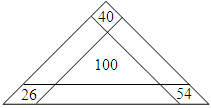 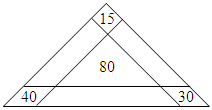 Выполняют задания.Фронтальная, индивидуальнаяП – осуществляют анализ, синтез, извлечение необходимой информации из текстов; используют знаково-символические средства; осознанно и произвольно строят речевые высказывания; подводят под понятие.Р – находят способ решения учебной задачи 
и выполняют учебные действия в устной 
и письменной форме; используют математические термины, символы и знаки; замечают допущенные ошибки; осознают правило контроля и успешно используют его в решении учебной задачи.К – обмениваются 
мнениями; умеют слушать друг друга, строить понятные для партнера по коммуникации речевые высказывания, задавать вопросы с целью получения необходимой для решения проблемы информации; могут работатьУстные ответы,
наблюдения учителя, выполненные заданияУстные ответы,
наблюдения учителя, выполненные задания2. Целеполагание.3. Устный счет.2. Целеполагание.3. Устный счет.«Занимательные рамки».Выполняют задания.Фронтальная, индивидуальнаяП – осуществляют анализ, синтез, извлечение необходимой информации из текстов; используют знаково-символические средства; осознанно и произвольно строят речевые высказывания; подводят под понятие.Р – находят способ решения учебной задачи 
и выполняют учебные действия в устной 
и письменной форме; используют математические термины, символы и знаки; замечают допущенные ошибки; осознают правило контроля и успешно используют его в решении учебной задачи.К – обмениваются 
мнениями; умеют слушать друг друга, строить понятные для партнера по коммуникации речевые высказывания, задавать вопросы с целью получения необходимой для решения проблемы информации; могут работать– Вычислите цепочки примеров.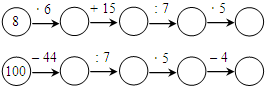 Фронтальная, индивидуальнаяП – осуществляют анализ, синтез, извлечение необходимой информации из текстов; используют знаково-символические средства; осознанно и произвольно строят речевые высказывания; подводят под понятие.Р – находят способ решения учебной задачи 
и выполняют учебные действия в устной 
и письменной форме; используют математические термины, символы и знаки; замечают допущенные ошибки; осознают правило контроля и успешно используют его в решении учебной задачи.К – обмениваются 
мнениями; умеют слушать друг друга, строить понятные для партнера по коммуникации речевые высказывания, задавать вопросы с целью получения необходимой для решения проблемы информации; могут работать– Решите задачу.В магазин привезли фрукты в ящиках: яблоки по 9 кг в ящике, а груши – 
по 8 кг в ящике. Объясните, что озна-
чают выражения:9 + 8                 9 · 3                 8 · 48 · 4 + 9            9 · 3 + 8Фронтальная, индивидуальнаяП – осуществляют анализ, синтез, извлечение необходимой информации из текстов; используют знаково-символические средства; осознанно и произвольно строят речевые высказывания; подводят под понятие.Р – находят способ решения учебной задачи 
и выполняют учебные действия в устной 
и письменной форме; используют математические термины, символы и знаки; замечают допущенные ошибки; осознают правило контроля и успешно используют его в решении учебной задачи.К – обмениваются 
мнениями; умеют слушать друг друга, строить понятные для партнера по коммуникации речевые высказывания, задавать вопросы с целью получения необходимой для решения проблемы информации; могут работатьФизкультминутка.Физкультминутка.Организует проведение физкультминутки.Выполняют упражнения согласно инструкции 
учителя.в коллективе; уважают мнение других участников образовательного процесса.Л – осознают свои 
возможности в учении; способны адекватно рассуждать 
о причинах своего успеха или неуспеха 
в учении, связывая успехи с усилиями, 
трудолюбием4. Закрепление знания таблицы 
умножения: работа 
с таблицей Пифагора.4. Закрепление знания таблицы 
умножения: работа 
с таблицей Пифагора.Работа проводится на обороте 
обложки учебника.– Составьте и решите примеры 
на умножение.– Используя ту же таблицу, можно решать примеры на деление. Так, если нужно найти частное 56 : 7, то надо найти 7-ю строку и в ней искать число 56, от которого двигаться вверх, до 1-й строки, в которой и будет ответ – 8.Выполняют задания.в коллективе; уважают мнение других участников образовательного процесса.Л – осознают свои 
возможности в учении; способны адекватно рассуждать 
о причинах своего успеха или неуспеха 
в учении, связывая успехи с усилиями, 
трудолюбием№ 2.– Числа, записанные в каждой строке 
(или столбце) таблицы, и есть все те числа, которые делятся на данное число. Так, в 8-й строке (или в 8-м столбце) таблицы записаны по порядку все числа, которые делятся на 8, и т. п.в коллективе; уважают мнение других участников образовательного процесса.Л – осознают свои 
возможности в учении; способны адекватно рассуждать 
о причинах своего успеха или неуспеха 
в учении, связывая успехи с усилиями, 
трудолюбием5. Закрепление знания правил 
порядка выполнения действий.5. Закрепление знания правил 
порядка выполнения действий.№ 3.– Назовите правила порядка выполнения действий.Озвучивают правила порядка выполнения действий. Решают примеры.в коллективе; уважают мнение других участников образовательного процесса.Л – осознают свои 
возможности в учении; способны адекватно рассуждать 
о причинах своего успеха или неуспеха 
в учении, связывая успехи с усилиями, 
трудолюбием6. Решение задач. 6. Решение задач. № 1.Условие задачи записывает с помощью учащихся на доске: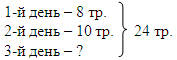 Оказывает индивидуальную помощь.1) 8 + 10 = 18 (тр.) – в 1-й и 2-й день.2) 24 – 18 = 6 (тр.) – в 3-й день.Ответ: 6 троллейбусов отремонтировали в третий день.Помогают составить краткую запись задачи. Рассматривают схематический чертеж в учебнике и работают самостоятельно.Игра «Чья пара быстрее?» (на листках для каждой пары).7. Занимательные задачи (работа 
в парах).7. Занимательные задачи (работа 
в парах).1) У шестилетней девочки была кошка 
с коротким хвостом. Она съела мышку 
с длинным хвостом, а мышка проглотила 2 зернышка и съела тонкий кусочек сыра. Скажи, сколько лет было девочке, у которой была кошка?Записывают кратко ответы на листочках. Определяют, кто больше выполнит за 2 мин.2) На одном берегу реки стоит петух, 
а на другом – индюк. Посреди реки – островок. Кто из этих птиц быстрее 
долетит до островка?3) Скажи, сколько грибов можно вы-растить из 5 семечек?4) Скажи, кто обитает в море на большей глубине: щука, рак или форель?5) Гусь на двух ногах весит 2 кг. Сколько он будет весить, стоя на одной ноге?Выполняют задания3) Скажи, сколько грибов можно вы-растить из 5 семечек?4) Скажи, кто обитает в море на большей глубине: щука, рак или форель?5) Гусь на двух ногах весит 2 кг. Сколько он будет весить, стоя на одной ноге?Выполняют задания6) На клене 5 веток. На каждой ветке 
по 2 яблока. Сколько яблок на клене?Выполняют задания– В рабочей тетради выполните задания № 135–136, с. 50Выполняют заданияIII. Итоги урока. Рефлексия деятельностиОбобщение полученных на уроке 
сведений.Заключительная беседа.Выставление оценокОбобщение полученных на уроке 
сведений.Заключительная беседа.Выставление оценок– Что повторяли на уроке?– Какие задания понравились?– Какие вызвали затруднения?– Как оцениваете свою работу 
на уроке?Отвечают на вопросы. Делают выводы и обобщенияФронтальная, индивидуальнаяП – ориентируются в своей системе 
знаний.Р – оценивают собственную деятельность 
на уроке.Л – проявляют интерес к предметуУстные ответыУстные ответыУстные ответыУстные ответы